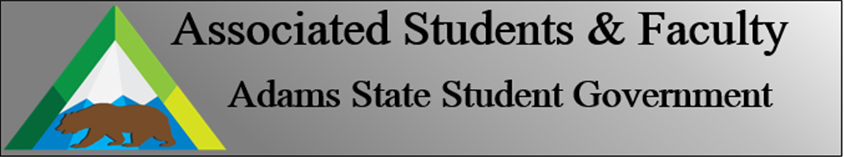 Adams State University Associated Students and Faculty LegislatureBill Number: ASF1718018Author: Aaron DavisSponsor: Marquel ParksEvent or Trip InformationWhat: Bylaw changeWhy: To better provide for the needs of ASU and more specifically AS&FAuthor Contact Information: davisaa@grizzlies.adams.eduAccount Information: NAAdditional Information (Platform): I am proposing changes in the bylaws. First being under Article I, Section 3a. The wording is proposed as follows “Items that do not involve multiple students on campus shall not be raised in the general meeting…” The purpose of this change is to allow students more lenience when determining a student concern. The second change is under Article X, Section 1. The wording is proposed as follows “An Active AS&F funded club or organization is eligible to receive funds from AS&F Government as outline in Bylaws Article X Section 5.” The purpose of this change is to better define an “active club” which will further be defined as follows. Under Article X Section 1a, the bylaws shall read “Active Club: An active club has been approved by AS&F through a bill, retained a minimum of five members, established a faculty/staff member of Adams State as a club advisor and current constitution, and accumulates at least 10 points in activities each budgetary year.” The fourth change is under Article X, Section 5d. The wording is proposed as follows “Clubs will not lose points at any time during the budget year except after the first quarterly where points expire from the previous academic year. Points may be gained throughout the entire budget year.” The proposed change will clarify when clubs can work on gaining new points.I, Aaron Davis, present this bill for consideration of and approval by the Associated Students and Faculty Senate, this 23rd day of October, 2017.Implementation: Upon approval, be it enacted that:The proposed bill become adopted in favor of recognition by the AS&F Senate, and that:The bylaw change of quarterly distribution will immediately be taken into effect.VOTE: Yeas_____ Nays______ Abs_______Complete applicable sections:ADOPTED at ______________ meeting of the AS&F Senate on ___________.BILL did not pass at ______________ meeting of the AS&F Senate on ________.BILL will be reconsidered on ___________________.Approved/Disapproved by AS&F President_______________________________